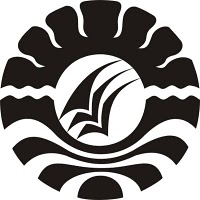 PENINGKATAN HASIL BELAJAR MURID PADA MATA PELAJARAN          BAHASA INDONESIA MELALUI PENERAPAN MODEL  SURVEY QUESTION READING RECITE REVIEW (SQ3R) DI KELAS V SDN TINDANG KECAMATAN BONTONOMPO SELATAN KABUPATEN GOWASKRIPSIDiajukan untuk Memenuhi Sebagian Persyaratan Guna Memperoleh Gelar Sarjana Pendidikan (S.Pd) pada Program Studi Pendidikan Guru Sekolah Dasar Strata Satu (S1) Fakultas Ilmu Pendidikan Universitas Negeri MakassarOlehNURVAN094 704 259PROGRAM STUDI PENDIDIKAN GURU SEKOLAH DASARFAKULTAS ILMU PENDIDIKANUNIVERSITAS NEGERI MAKASSAR2013PERSETUJUAN PEMBIMBINGSkripsi dengan Judul: “Peningkatan Hasil Belajar Murid pada Mata pelajaran Bahasa Indonesia Melalui Penerapan Model Survey Question Reading Recite Review (SQ3R) di Kelas V SD Negeri Tindang Kec. Bontonompo Selatan Kab. Gowa”Atas Nama :Nama	: NurvanNIM	: 094 704 259Kelas	: B.14Prodi	: PGSD / S1Fakultas	: Ilmu PendidikanSetelah diperiksa dan diteliti, telah memenuhi syarat untuk diujikan.PERNYATAAN KEASLIAN SKRIPSISaya yang bertanda tangan di bawah ini :Nama	:   NurvanNIM	:   094 704 259Prodi/UPP	:   PGSD FIP UNM Judul	: Peningkatan Hasil Belajar Murid pada Mata pelajaran Bahasa Indonesia Melalui Penerapan Model Survey Question Reading Recite Review (SQ3R) di Kelas V SD Negeri Tindang Kec. Bontonompo Selatan Kab. Gowa.Menyatakan dengan sebenarnya bahwa skripsi yang saya tulis ini benar merupakan hasil karya sendiri dan bukan merupakan pengambilalihan tulisan atau pikiran orang lain yang saya akui sebagai hasil tulisan atau pikiran sendiri.Apabila dikemudian hari terbukti atau dapat dibuktikan bahwa skripsi ini hasil jiplakan, maka saya bersedia menerima sanksi atas perbuatan tersebut sesuai ketentuan yang berlaku.Makassar, 31  Juli 2013                Yang Membuat Pernyataan,           Nurvan           Nim. 094 704 259MOTTOSTOP WISHING,  START  DOING !!ABSTRAKNurvan, 2013. Peningkatan Hasil Belajar Murid Pada Mata pelajaran Bahasa Indonesia Melalui Penerapan Model Survey Question Reading Recite Review (SQ3R) di Kelas V SD Negeri Tindang Kecamatan Bontonompo Selatan Kabupaten Gowa. Skripsi. Pembimbing: (I) Dra.Hj. Johara Nonci, M.Si dan (II) Suarlin, S.Pd.,M.Si. Program Studi Pendidikan Guru Sekolah Dasar, Fakultas Ilmu Pendidikan, Universitas Negeri Makassar.Masalah dalam penelitian adalah rendahnya hasil belajar murid pada mata pelajaran Bahasa Indonesia khususnya dalam kegiatan membaca pemahaman. Adapun rumusan masalah dalam penelitian ini adalah bagaimanakah penggunaan model SQ3R dapat meningkatkan hasil belajar murid pada mata pelajaran Bahasa Indonesia di Kelas V SD Negeri Tindang Kecamatan Bontonompo Selatan Kabupaten Gowa. Tujuan penelitian ini adalah untuk mengetahui peningkatan hasil belajar murid pada mata pelajaran Bahasa Indonesia melalui penerapan model  SQ3R di Kelas V SD Negeri Tindang Kecamatan Bontonompo Selatan Kabupaten Gowa. Pendekatan yang digunakan adalah pendekatan kualitatif. Jenis penelitian ini adalah penelitian tindakan kelas yang dilakukan dalam 2 siklus. Setiap siklus melalui empat tahap, yaitu perencanaan, pelaksanaan, pengamatan dan refleksi. Fokus dalam penelitian ini adalah model SQ3R dan hasil belajar. Subjek dalam  penelitian ini adalah  satu orang guru dan siswa kelas V SD Negeri Tindang Kecamatan Bontonompo Selatan Kabupaten Gowa yang berjumlah 33 siswa yang terdiri dari 15 siswa laki-laki dan 18 siswa perempuan. Teknik pengumpulan data dilakukan dengan observasi, tes dan dokumentasi. Data yang terkumpul kemudian dianalisis melalui data kuantitatif dan kualitatif. Hasil penelitian ini menunjukan bahwa ada peningkatan, baik pada aktivitas guru dan murid serta dalam menyelesaikan soal tes formatif pada pembelajaran bahasa Indonesia. Penelitian ini dilakukan dalam 2 siklus, setiap siklus hasil belajar murid pada mata pelajaran Bahasa Indonesia mengalami peningkatan hal ini dapat dilihat setelah diadakan tindakan siklus I hasil belajar murid dalam kategori          cukup (C) dan pada siklus II hasil belajar murid meningkat dengan kategori baik (B) ini artinya sudah mencapai target yang ditentukan. Hasil observasi guru dan murid pada saat proses pembelajaran juga telah mencapai indikator keberhasilan yang diharapkan yakni berada pada kategori baik. Dari paparan data dan pembahasan diperoleh kesimpulan penerapan model Survey Question Reading Recite           Review (SQ3R) dalam pembelajaran dapat meningkatkan hasil belajar murid pada mata pelajaran Bahasa Indonesia kelas V SD Negeri Tindang  Kecamatan Bontonompo Selatan Kabupaten Gowa.PRAKATAPuji syukur kehadirat Allah SWT, atas rahmat dan hidayah-Nya jualah sehingga penulis dapat menyelesaikan skripsi ini dengan judul: Peningkatan Hasil Belajar Murid pada Mata pelajaran Bahasa Indonesia Melalui Penerapan Model Survey Question Reading Recite Review (SQ3R) di Kelas V SD Negeri Tindang Kecamatan Bontonompo Selatan Kabupaten Gowa. Penulisan skripsi ini merupakan salah satu syarat untuk menyelesaikan studi dan mendapat gelar Sarjana Pendidikan (S.Pd) pada Program Studi Pendidikan Guru Sekolah Dasar Fakultas Ilmu Pendidikan Universitas Negeri Makassar. Penulis menyadari bahwa skripsi ini tidak mungkin terwujud tanpa bantuan dan bimbingan  dari berbagai pihak oleh karena itu penulis menyampaikan terima kasih untuk saudara-saudaraku yang selalu membimbing, memotivasi, dan menyertai penulis dengan doa selama melaksanakan pendidikandan ucapan terima kasih kepada        Dra. Hj. Johara Nonci, M.Si selaku pembimbing I dan Suarlin, S.Pd., M.Si selaku pembimbing II yang telah memberikan bimbingan dan arahan dengan tulus ikhlas sehingga skripsi ini dapat diselesaikan. Penulis juga menyampaikan ucapan terima kasih kepada :Prof. Dr. H. Arismunandar, M.Pd. selaku Rektor Universitas Negeri Makassar yang telah menerima penulis menuntut ilmu di Fakultas Ilmu Pendidikan Universitas Negeri Makassar.Prof. Dr. H. Ismail Tolla, M.Pd. selaku Dekan Fakultas Ilmu Pendidikan Universitas Negeri Makassar, Drs. M. Ali Latif Amri, M.Pd sebagai PD I;                           Drs. Andi Mappincara sebagai PD II; dan Drs. Muh Faisal, M. Pd sebagai PD III FIP UNM, yang telah memberikan layanan akademik, administrasi dan kemahasiswaan selama proses pendidikan dan penyelesaian studi.Drs. Muslimin, M.Ed. selaku Ketua Program Studi dan                                Ahmad Syawaluddin, S.Kom,.M.Pd selaku sekretaris Program Studi PGSD Fakultas Ilmu Pendidikan Universitas Negeri Makassar. Prof. Dr. H. Patta Bundu, M.Ed Selaku Ketua UPP PGSD Makassar FIP UNM dan Dr. Andi Makkasau, M.Si selaku Sekretaris Ketua UPP PGSD Makassar FIP UNM.Dosen PGSD UPP Makassar yang telah memberikan berbagai macam ilmu pengetahuan yang tak ternilai dibangku kuliah.Hj. Sahraeni,S.Pd. selaku Kepala Sekolah, Nasaruddin, S.Pd selaku wali kelas V dan seluruh staf dewan guru, serta murid-murid kelas V SD Negeri Tindang Kecamatan Bontonompo Selatan Kabupaten Gowa yang telah menerima peneliti meneliti di sekolahnya.Kakakku tercinta Haslinda, Irvan dan Indrawati serta adikku tercinta Risvan yang selalu memotivasi memberikan semangat dan menyertai penulis dengan doa selama kuliah di PGSD FIP UNM.Teman-temanku Khaerul Rizal R, Annisa Nurul Lestari, Khaerun Nisa’a Tayibu, Jumraningsih, Yuniar Aningsyah, Riska Hardianti, Mutmainnah Nur, Khairiyyah, Nur Alfyfhadillah, Darmayanti, Hildawati, Haspidawati Nur,  Muh. Nur Wahidin, Muh.Reza Putrawan, dan kelas B.1.4 pada umumnya.Atas bantuan dari berbagai pihak, penulis hanya dapat memanjatkan doa kehadirat Allah SWT, semoga segala bantuan yang telah diberikan mendapat pahala. Dan dengan segala kerendahan hati penulis menyadari masih banyak terdapat kekurangan-kekurangan dalam penyusunan skripsi ini, sehingga penulis mengharapkan adanya saran dan kritik yang bersifat membangun dari semua pihak demi kesempurnaan skripsi ini. Akhirnya semoga skripsi ini dapat bermanfaat bagi semua, Amin ya Robbal Alamin.                                                                                       Makassar,  Juni 2013PenulisDAFTAR ISIHalamanHALAMAN SAMPULHALAMAN JUDUL 	 iPERSETUJUAN PEMBIMBING	 iiPERNYATAAN KEASLIAN SKRIPSI 	 iiiMOTTO 	 ivABSTRAK 	 vPRAKATA 	 viDAFTAR ISI 	 ixDAFTAR TABEL 	 xiDAFTAR GAMBAR 	 xiiDAFTAR LAMPIRAN 	 xiiiBAB I    PENDAHULUAN Latar Belakang Masalah 	   1Rumusan Masalah dan Pemecahan Masalah 	   7Tujuan Penelitian 	   7Manfaat Penelitian 	   7BAB II   KAJIAN PUSTAKA, KERANGKA PIKIR, dan HIPOTESIS TINDAKANKajian Pustaka 	   9Kerangka Pikir 	   20Hipotesis Tindakan 	   22BAB III  METODE PENELITIANPendekatan dan Jenis Penelitian 	 23Fokus Penelitian	 24Setting dan Subjek Penelitian	 24Desain penelitian 	 25Tehnik Pengumpulan Data 	 32Tehnik Analisis Data dan Indikator Keberhasilan 	 33BAB IV  HASIL PENELITIAN DAN PEMBAHASANPenyajian Data Proses dan  Hasil Penelitian Siklus I, dan II 	 36Pembahasan Hasil Penelitian 	 57BAB V   PENUTUPKesimpulan 	 60  Saran 	 61Daftar Pustaka  	 62 Lampiran-Lampiran 	 64  DAFTAR TABELNomor             Judul					     		        Halaman3.1                 Indikator Keberhasilan Penelitian 	 34 4.1                 Hasil Tes Siklus I  	 464.2                 Deskripsi Ketuntasan Belajar Siklus I 	 474.3                 Hasil Tes Siklus II	 554.4                 Deskripsi ketuntasan Belajar Siklus II 	 56DAFTAR GAMBARNomor          Judul				                                             	  Halaman2.1.                Kerangka Pikir Penelitian 	 21                                                                  3.1.                Desain Model PTK 	 26                                        DAFTAR LAMPIRANNomor 	Judul							            HalamanRencana Pelaksanaan Pembelajaran Siklus I Pertemuan I	 65Lembar Kerja Siswa Siklus I Pertemuan I 	 71Rencana Pelaksanaan pembelajaran Siklus I Pertemuan II  	 73Lembar   Kerja Siswa Siklus I Pertemuan II	 79Tes hasil Belajar Murid Siklus I 	 82Kunci Jawaban Tes Hasil Siklus I	 86Rubrik Penilaian/Penskoran Tes Siklus I 	 87Data Hasil Tes Formatif Siklus I	 88Data Deskripsi Frekuensi Dan Ketuntasan Belajar Siklus I	 90Lembar Observasi Aspek Guru Siklus I Pertemuan I	 91Lembar Observasi Aspek Guru Siklus I Pertemuan II	 94Lembar Observasi Aspek Siswa Siklus I Pertemuan I 	 97Lembar Observasi Aspek Siswa Siklus I Pertemuan II 	 100Rencana Pelaksanaan Pembelajaran Siklus II Pertemuan I	 103Lembar Kerja Siswa Siklus II Pertemuan I 	 109Rencana Pelaksanaan pembelajaran Siklus II Pertemuan II  	 111Lembar   Kerja Siswa Siklus II Pertemuan II	 118Tes hasil Belajar Murid Siklus II 	 120Kunci Jawaban Tes Hasil Siklus II	 124Rubrik Penilaian/Penskoran Tes Siklus II 	 125Data Hasil Tes Formatif Siklus II	 126Data Deskripsi Frekuensi Dan Ketuntasan Belajar Siklus II	 128Lembar Observasi Aspek Guru Siklus II Pertemuan I	 129Lembar Observasi Aspek Guru Siklus II Pertemuan II	 132Lembar Observasi Aspek Siswa Siklus II Pertemuan I 	 135Lembar Observasi Aspek Siswa Siklus II Pertemuan II 	 138Rekapitulasi Nilai Tes Akhir Siklus I dan Siklus II	 141Hasil Tes formatif siswa siklus I dan Siklus II	 143Dokumentasi 	 150Daftar Riwayat Hidup	 155Surat Ijin Penelitian Dari Universitas Negeri Makassar 	Surat Ijin Penelitian dari Pemerintah Sulawesi Selatan	Surat Ijin Penelitian dari Pemerintah Kab. Gowa	Surat Keterangan Telah Melaksanakan PenelitianDisetujui Oleh:Pembimbing I,Dra. Hj. Johara Nonci, M.SiNIP. 1955 1231 198511 2 001Pembimbing II,Suarlin, S.Pd. M.SiNIP. 1970 0407 200604 1 001Mengetahui,a.n Ketua UPP PGSD MakassarSekretaris UPP PGSD MakassarDr. Andi Makkasau, M.Si   NIP.1965 0715 199303 1 003Mengetahui,a.n Ketua UPP PGSD MakassarSekretaris UPP PGSD MakassarDr. Andi Makkasau, M.Si   NIP.1965 0715 199303 1 003Mengetahui,a.n Ketua UPP PGSD MakassarSekretaris UPP PGSD MakassarDr. Andi Makkasau, M.Si   NIP.1965 0715 199303 1 003